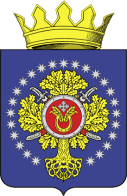 УРЮПИНСКИЙ МУНИЦИПАЛЬНЫЙ РАЙОНВОЛГОГРАДСКОЙ ОБЛАСТИУРЮПИНСКАЯ  РАЙОННАЯ  ДУМАР  Е  Ш  Е  Н  И  Е22 марта 2021  года	                 № 13/183 О внесении изменений в приложения 1, 5 к решению Урюпинской районной Думы от 16 апреля 2008 года № 27/195 «Об установлении коэффициентов к Порядку расчета арендной платы за земельные участки, государственная собственность на которые не разграничена, и земельные участки, находящиеся в собственности Волгоградской области, на территории Урюпинского муниципального района»        Рассмотрев обращение главы Урюпинского муниципального района о внесении изменений в приложения 1, 5 к решению Урюпинской районной Думы от 16 апреля 2008 года № 27/195 «Об установлении коэффициентов к Порядку расчета арендной платы за земельные участки, государственная собственность на которые не разграничена, и земельные участки, находящиеся в собственности Волгоградской области, на территории Урюпинского муниципального района» (в редакции решений Урюпинской районной Думы от 30 сентября 2008 года № 32/246, от 23 апреля 2009 года     № 40/324,  от 23 декабря 2010 года № 18/145, от 30 апреля 2013 года                № 49/414, от 21 марта 2016 года № 22/157, от 17 марта 2020 года № 6/68), в соответствии с пунктом 1.6 Порядка расчета арендной платы за земельные участки, государственная собственность на которые не разграничена, и земельные участки, находящиеся в собственности Волгоградской области, предоставленные в аренду без торгов, утвержденного Постановлением Администрации Волгоградской области от 22 августа 2011 года № 469-п, распоряжением Комитета по управлению государственным имуществом Волгоградской области от 28 января 2021 года № 116-р «О согласовании администрации Урюпинского муниципального района Волгоградской области значения коэффициента дифференциации по видам деятельности арендатора земельного участка из категории земель сельскохозяйственного назначения», Урюпинская районная Дума РЕШИЛА:        1. Внести в приложения 1, 5 к решению Урюпинской районной Думы от 16 апреля 2008 года № 27/195 «Об установлении коэффициентов к Порядку расчета арендной платы за земельные участки, государственная собственность на которые не разграничена, и земельные участки, находящиеся в собственности Волгоградской области, на территории Урюпинского муниципального района» следующие изменения:        1.1. В приложении 1 «Значения коэффициента дифференциации в зависимости от назначения объектов, расположенных на земельном участке из категории земель населенных пунктов» таблицу «Зонирование Урюпинского муниципального района Волгоградской области» изложить в следующей редакции:«Зонирование Урюпинского муниципального района Волгоградской области	        1.2. В таблице приложения 5 «Значения коэффициента дифференциации по видам деятельности арендатора земельного участка из категории земель сельскохозяйственного назначения (Кдс)»:1) в строке 1 «Выращивание зерновых и зернобобовых культур» цифры «8,5» заменить цифрами «11,8»;2) в строке 3 «Выращивание масличных культур» цифры «8,5» заменить цифрами «9,6».2. Настоящее решение вступает в силу с даты его официального опубликования в информационном бюллетене администрации Урюпинского муниципального района «Районные ведомости». 3. Направить настоящее решение главе Урюпинского муниципального района для подписания и опубликования в установленном порядке.   Заместитель председателя 			                                ГлаваУрюпинской районной Думы 	   Урюпинского муниципального района                         А.Л. Кутыркин  				             А.Ю. Максимов№ зоныНаименование населенных пунктов, расположенных на территории Урюпинского муниципального района Волгоградской области 1Станица Добринка, хутор Петровский, хутор Ольшанка, станица Михайловская, хутор Бубновский, хутор Криушинский, хутор Попов, хутор Забурдяевский2Хутор Котовский, хутор Красный, хутор Салтынский, хутор Дьяконовский 1-й, хутор Дубовский, поселок Искра, хутор Беспаловский, хутор Верхнебезымянский, хутор Верхнесоинский, хутор Россошинский, хутор Лощиновский, хутор Бесплемяновский, хутор Дьяконовский 2-й, поселок Учхоз, хутор Креповский, хутор Кудряшевский, хутор Горский, хутор Нижнецепляевский, хутор Сафоновский, хутор Головский, хутор Долгий, хутор Ржавский, хутор Провоторовский, хутор Лучновский, хутор Ольховский (Дубовского сельского поселения), хутор Краснянский, хутор Серковский (Краснянского сельского поселения), хутор Вишняковский, хутор Шемякинский, хутор Первомайский, хутор Белогорский, хутор Долговский, хутор Акчернский, хутор Вихлянцевский, хутор Бугровский, хутор Рышенский, хутор Ольховский (Добринского сельского поселения)3Хутор Моховский, хутор Фирсовский, хутор Окладненский, станица Тепикинская, хутор Дубровский, хутор Степной, хутор Булековский, хутор Подгоринский, хутор Большинский, хутор Осиповский, хутор Скабелинский, хутор Садковский, хутор Кухтинский, хутор Астаховский, хутор Тополевский, хутор Громленовский, хутор Серковский (Большинского сельского поселения)4Хутор Верхнеантошинский, хутор Зеленый, хутор Федотовский, хутор Колесники, хутор Зотов, хутор Нижнекраснянский, хутор Сантырский, хутор Каменка, хутор Аброскинский, хутор Егоровский, хутор Акишин, хутор Нижнеантошинский, хутор Уваровский, хутор Глинковский, хутор Вдовольный, хутор Студеновский5Хутор Балтиновский, хутор Захоперский, хутор Кривовский, хутор Украинский, хутор Троицкий, хутор Григорьевский, хутор Подсосенский, хутор Чумаковский, хутор Нижнебезымяновский, хутор Верхнецепляевский, хутор Лысогорский, хутор Сычевский, хутор Черкасский, хутор Горско-Поповский, хутор Розовский, хутор Брянский, хутор Нижнесоинский, хутор Сазоновский, хутор Макаровский